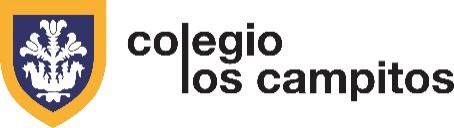 LISTA DE TEXTOS Y ÚTILES AÑO ESCOLAR 2020-2021  SEGUNDO NIVELNOTAS:Todo el material que está subrayado de amarillo debe ser comprado en el momento en que se inicien las   clases presenciales en el colegio.Para enriquecer el área de Armar, Desarmar y Construir en el salón se requiere un aporte de 10$, para destinarlo a la compra de material didáctico acorde a la edad de nuestras alumnas. Todas las pertenencias de las alumnas deben estar identificadas con sus nombres y apellidos, nivel y sección: lonchera, morral, individual y las piezas del uniforme como sweaters, delantales, chalecos, babies, etc.Los lazos, cintas o cintillos de las alumnas de maternal, deben ser de color blanco.IMPORTANTE: Con la finalidad de formar a las alumnas en el buen uso de los útiles escolares y cuido de los mismos, en algunos rubros se redujo la cantidad. En caso de ser necesario le solicitaremos la reposición durante el año escolar de materiales tales como: creyones, goma de borrar, lápices, toallas húmedas y otros.ÚTILESÚTILESDESCRIPCIÓNCANTIDADCaja de 24 creyones de madera, se recomienda marca Kores1Caja de 12 marcadores gruesos, se recomienda la marca  se recomienda la marca Faber Castel, solita o Kores1Caja Lápices  No. 2 Mongol 1Lápices bicolor4 unidadesSacapunta con depósito de buena calidad, se recomienda la marca  Kores,  Sysabe o Solita1Goma de borrar marca Nata1Pega de barrita grande se recomienda la marca Kores3Barra de silicón para pistola delgada10Cuaderno doble línea grande empastado2Cuaderno cuadriculado grande empastado1Envase grande de 500 cm3, de goma de pegar blanca, se sugiere marca Kores, Elefante o Solita1Pega de silicón líquido de 250 ml se recomienda la marca Kores1Rollo de  tirro grueso (1,5 pulgadas de ancho)1Resma de papel tamaño carta, se recomienda la marca Repropaper,  Xerox o HP1/2Tijera punta roma, se recomienda la marca Kores,  Solita o Barrilito1Láminas de foami delgado tamaño carta de los siguientes colores : amarillo y naranja2 de c/colorRollo de estambre color amarillo y anaranjado1 de c/colorTubos de pintadedos (Amarillo y anaranjado) Se recomienda la marca Kores o La Estic   2 de c/colorPotes de Pintura al frío 60 cm3 ( Amarillo y anaranjado )  Se recomienda la marca Kores2 de c/colorBordado líquido de color Amarillo  y anaranjado1 de c/colorPlastidedos (de cualquier color) se recomienda la marca   La Estic o Solita3Paquete de paletas de helado (natural y de colores)1 de c/uBlocks de papeles surtidos marca Sysabe1Blocks de cartulina de construcción2Block de artes plásticas tamaño  21x29,8 cms. con ESPIRAL1Revistas con imágenes y mensajes adecuados2Botones grandes de colores surtidos5Cartuchera grande1 Morral y lonchera1Paquete de toallitas húmedas2Paquete de bolsas Ziploc grande1Paquete de bolitas de algodón1Marcador de pizarra  azul2Marcadores Sharpie (negro y azul)1 de c/colorMantel individual de tela 1Delantal plástico escolar1Bolsa tipo clic con una muda de ropa dentro, con cada una de las prendas identificadas con el nombre de la alumna1Material usado en buen estado para nutrir los rincones de trabajo. Por ejemplo: zapatos, sombreros, pulseras, collares, carteras, muñecas, arena, conchas de mar, piedritas, cintas métricas  etc.Cuento de Español y cuento en inglés1 de c/uJuego didáctico1TEXTOSTEXTOSGuías de Actividades Colegio Los Campitos de EspañolPre- EscrituraLógico MatemáticoMi primera EnciclopediaGuía de ReligiónGuías de Actividades Colegio Los Campitos de InglésWork BookVocabulary BookHomeworkLibro de lectura  Mi Primer libro de lectura La compra de las guías se realiza a través de la página web de Locopiado.com (Tlf. 0212.941.94.19), con la imprenta Impresos Master ANB. (Tlf.0212.251.75.67 cel. 0424.203.06.38) o solicitar el PDF a la coordinación de Educación Inicial para ser impresas en el local de su preferencia.Cuaderno de enlace Colegio Los Campitos -Si la alumna es nueva se paga en la administración o puede traer cualquier cuaderno de una línea pequeño, no agenda escolar.- Si la alumna ya estudia en el colegio puede continuar usando el del año anterior o puede traer cualquier cuaderno de una línea pequeño, no agenda escolar.